’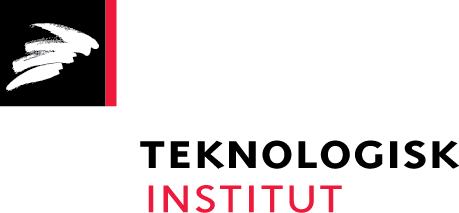 Hvad hedder jeres virksomhed? Vedhæft gerne links til hjemmeside, Linkedin m.m. hvis I har

Hvem er I? Beskriv kort baggrund, profil og fokusområde for hvert teammedlem samt om I arbejder fuldtid. Virksomheden indtil nu – beskriv hvor I er nu, og kort hvordan I er kommet dertil, samt hvornår I startede. Hvad er jeres kerneprodukt? – Beskriv gerne hvordan det adskiller sig fra eksisterende løsninger der dækker samme/lignende behov.Hvem er jeres (fremtidige) kunder/målgruppe? Hvis I har kunder - hvor mange og hvordan fik I dem?Hvilke temaer håber I at få sparring på i forløbet? Teknologisk sparring  Forretningsudvikling Prototypeudvikling  Kontrakter og IPR Teamudvikling AndetUddyb gerne her:Hvad håber I at få ud af forløbet på kort og lang sigt? Har I en bæredygtighedsagenda? Hvordan kommer dette til udtryk?  Andet I vil tilføje? 